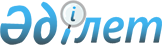 О признании утратившим силуСовместный приказ и.о. Министра внутренних дел Республики Казахстан от 30 июля 2015 года № 646 и и.о. Министра по инвестициям и развитию Республики Казахстан от 31 июля 2015 года № 833

      В соответствии со статьей 43-1 Закона Республики Казахстан от 24 марта 1998 года «О нормативных правовых актах», ПРИКАЗЫВАЕМ:



      1. Признать утратившим силу приказ исполняющего обязанности Министра по чрезвычайным ситуациям Республики Казахстан от 8 августа 2013 года № 350 «Об утверждении Критериев оценки степени рисков и форм проверочных листов для объектов, не относящихся к сфере частного предпринимательства в области пожарной, промышленной безопасности и Гражданской обороны» (зарегистрированный в Реестре государственной регистрации нормативных правовых актов Республики Казахстан от 10 сентября 2013 года № 8689, опубликованный в газете «Казахстанская правда» от 5 декабря 2013 года № 330 (27604).



      2. Комитету по чрезвычайным ситуациям Министерства внутренних дел Республики Казахстан (Петров В.В.) обеспечить:

      1) направление копии настоящего совместного приказа в Министерство юстиции Республики Казахстан;

      2) размещение настоящего совместного приказа на интернет-ресурсе Министерства внутренних дел Республики Казахстан.



      3. Контроль за исполнением настоящего совместного приказа возложить на заместителя Министра внутренних дел Республики Казахстан Божко В.К.



      4. Настоящий совместный приказ вводится в действие со дня его подписания.      Исполняющий обязанности        Исполняющий обязанности

      Министра по инвестициям        Министра внутренних дел

      и развитию Республики          Республики Казахстан

      Казахстан

      ___________ А.Рау              ___________ Р. Жакупов
					© 2012. РГП на ПХВ «Институт законодательства и правовой информации Республики Казахстан» Министерства юстиции Республики Казахстан
				